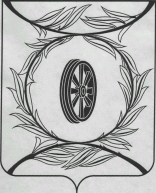 Челябинская областьСОБРАНИЕ ДЕПУТАТОВ КАРТАЛИНСКОГО МУНИЦИПАЛЬНОГО РАЙОНАРЕШЕНИЕ от 24 ноября  2016 года  № 183                   О приостановлении действия пункта 2 статьи 27 и пункта 1 статьи 28 Положения  «О бюджетном процессе в Карталинском муниципальном районе»В связи с изменением срока внесения в Собрание депутатов Карталинского муниципального района  проекта решения о бюджете Карталинского муниципального района  на 2017 год и плановый период 2018 и 2019 годов, Собрание депутатов Карталинского муниципального района РЕШАЕТ: 1. Приостановить до 1 января 2017 года пункт 2 статьи 27 и пункт 1 статьи 28 Положения «О бюджетном процессе в Карталинском муниципальном районе», утвержденного решением Собрания депутатов Карталинского муниципального района от 02 июля 2010 года № 39, (Карталинская новь (приложение), 2010, 24 июля; 2011, 09 июля; 2011, 02 декабря; 2013, 28 декабря; 2014, 06 декабря; 2015, 06 июня; 2015, 19 декабря; 2016, 7 мая; 2016, 08 октября; 2016, 05 ноября).2. Установить, что в 2016 году:1) Собрание депутатов Карталинского муниципального района рассматривает во втором чтении проект решения о бюджете Карталинского муниципального района на 2017 год и плановый период 2018 и 2019 годов не позднее 31 декабря 2016 года; 2) Собрание депутатов Карталинского муниципального района на основе обсуждения принимает не позднее 31 декабря 2016 года решение о бюджете Карталинского муниципального района на 2017 год и плановый период 2018 и 2019 годов.3. Направить данное решение главе Карталинского муниципального района для подписания и опубликования в газете «Карталинская новь».4. Разместить данное решение на официальном сайте администрации Карталинского муниципального района в сети Интернет.5. Настоящее решение вступает в силу со дня официального опубликования.Председатель Собрания депутатовКарталинского муниципального района		                               В. К. ДемедюкГлава Карталинского муниципального района					                                  С. Н. Шулаев